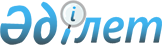 "2003 жылғы 25 желтоқсандағы Қазақстан Республикасының Үкіметі мен Қырғыз Республикасының Үкіметі арасындағы Халықаралық автомобиль қатынасы туралы келісімге өзгерістер енгізу туралы хаттамаға қол қою туралы" Қазақстан Республикасы Үкіметінің 2014 жылғы 30 маусымдағы № 744 қаулысына өзгерістер енгізу туралыҚазақстан Республикасы Үкіметінің 2014 жылғы 4 қарашадағы № 1174 қаулысы

      Қазақстан Республикасының Үкіметі ҚАУЛЫ ЕТЕДІ:

      1. 

«2003 жылғы 25 желтоқсандағы Қазақстан Республикасының Үкіметі мен Қырғыз Республикасының Үкіметі арасындағы Халықаралық автомобиль қатынасы туралы келісімге өзгерістер енгізу туралы хаттамаға қол қою туралы» Қазақстан Республикасы Үкіметінің 2014 жылғы 30 маусымдағы № 744 қаулысына мынадай өзгеріс енгізілсін:



      2-тармақ мынадай редакцияда жазылсын:



      «2. Қазақстан Республикасының Инвестициялар және даму министрі Әсет Өрентайұлы Исекешевке 2003 жылғы 25 желтоқсандағы Қазақстан Республикасының Үкіметі мен Қырғыз Республикасының Үкіметі арасындағы Халықаралық автомобиль қатынасы туралы келісімге өзгерістер енгізу туралы хаттамаға қағидаттық сипаты жоқ өзгерістер мен толықтырулар енгізуге рұқсат бере отырып, Қазақстан Республикасының Үкіметі атынан қол қоюға өкілеттік берілсін.».

      2. 

Осы қаулы қол қойылған күнінен бастап қолданысқа енгізіледі.

 

 
					© 2012. Қазақстан Республикасы Әділет министрлігінің «Қазақстан Республикасының Заңнама және құқықтық ақпарат институты» ШЖҚ РМК
				

      Қазақстан Республикасының

      Премьер-МинистріК. Мәсімов